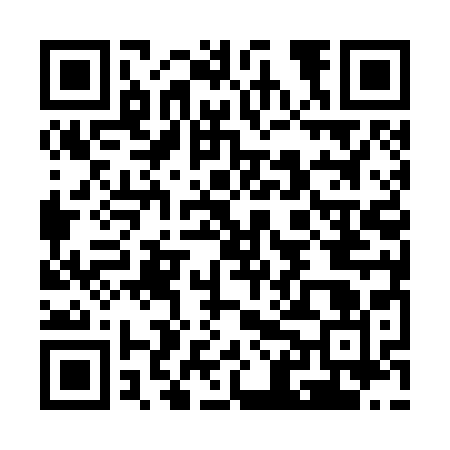 Ramadan times for New York City, New York, USAMon 11 Mar 2024 - Wed 10 Apr 2024High Latitude Method: Angle Based RulePrayer Calculation Method: Islamic Society of North AmericaAsar Calculation Method: ShafiPrayer times provided by https://www.salahtimes.comDateDayFajrSuhurSunriseDhuhrAsrIftarMaghribIsha11Mon5:585:587:131:064:246:596:598:1412Tue5:575:577:121:064:257:007:008:1513Wed5:555:557:101:054:257:017:018:1614Thu5:535:537:081:054:267:027:028:1715Fri5:525:527:071:054:267:037:038:1916Sat5:505:507:051:044:277:047:048:2017Sun5:485:487:031:044:287:067:068:2118Mon5:475:477:021:044:287:077:078:2219Tue5:455:457:001:044:297:087:088:2320Wed5:435:436:581:034:297:097:098:2421Thu5:415:416:571:034:307:107:108:2522Fri5:405:406:551:034:307:117:118:2723Sat5:385:386:541:024:317:127:128:2824Sun5:365:366:521:024:317:137:138:2925Mon5:345:346:501:024:327:147:148:3026Tue5:325:326:491:014:327:157:158:3127Wed5:315:316:471:014:337:167:168:3228Thu5:295:296:451:014:337:177:178:3429Fri5:275:276:441:014:337:187:188:3530Sat5:255:256:421:004:347:197:198:3631Sun5:235:236:401:004:347:207:208:371Mon5:225:226:391:004:357:217:218:392Tue5:205:206:3712:594:357:227:228:403Wed5:185:186:3512:594:367:237:238:414Thu5:165:166:3412:594:367:247:248:425Fri5:145:146:3212:594:367:267:268:436Sat5:135:136:3112:584:377:277:278:457Sun5:115:116:2912:584:377:287:288:468Mon5:095:096:2712:584:377:297:298:479Tue5:075:076:2612:574:387:307:308:4910Wed5:055:056:2412:574:387:317:318:50